Реквізити навчальної дисципліниПрограма навчальної дисципліниОпис навчальної дисципліни, її мета, предмет вивчання та результати навчанняОднією з основних проблем сучасного розвитку України є надійне забезпечення потреб народного господарства в енергетичних ресурсах на базі науково-технічного прогресу та розвитку концепції активного енергозбереження. Важливу роль у вирішенні цієї задачі відіграє підвищення якості теплотехнічної підготовки інженерів.Кредитний модуль “Теплотехніка та енергетичні машини” - вивчає методи отримання, перетворення, передачі і використання теплоти. Кредитний модуль складається з технічної термодинаміки, теорії теплообміну та енергетичних машин.Вивчення кредитного модуля “Теплотехніка та енергетичні машини” слугує основою енергетичної освіти при вивченні спеціальних дисциплін в системі підготовки інженерів-електромеханіків. Курс має на меті сформувати та розвинути наступні компетентності студентів:1. Інтегральну: здатність розв'язувати спеціальні завдання та практичні проблеми в галузі процесів перетворення енергії в енергетичних установках, передачі теплоти теплопровідністю, конвекцією і випромінюванням на основі застосування базових знань та практичних навичок з дисципліни.
2. Загальні: ЗК 1 Здатність застосовувати професійні знання й уміння на практиці. ЗК 2 Здатність самостійно навчатися, здобувати нові знання, уміння, у тому числі в галузі, відмінної від професійної. ЗК 6 Здатність вирішувати задачі в професійній діяльності на основі аналізу й синтезу. ЗК 7 Здатність працювати з інформацією: знаходити, оцінювати й використовувати інформацію з різних джерел, необхідну для вирішення практичних завдань.ЗК 11 Здатність спілкуватися державною мовою як усно, так і письмово.3. Фахові:ФК 1 Здатність застосовувати стандартні методи розрахунку при проектуванні схем електротехнічних та електромеханічних систем, пристроїв, комплексів та устаткування, традиційної та відновлюваної енергетики.Ф К8 Забезпечувати технічне оснащення робочих місць із розміщенням технологічного обладнання і устаткування електроенергетичних, електротехнічних та електромеханічних систем і об’єктів.Ф К10 Здатність перевіряти технічний стан, організовувати обслуговування та ремонт електроенергетичних, електротехнічних та електромеханічних систем, пристроїв, комплексів та устаткування традиційної та відновлюваної енергетики.Ф К17 Здатність до систематичного вивчення та аналізу науково-технічної інформації, вітчизняного й закордонного досвіду з відповідного профілю підготовки. ФК 19 Здатність застосовувати стандартизовані методи розрахунку при проектуванні електромеханічних та мехатронних систем, пристроїв, технологій та устаткування енергоємних виробництв. Програмними результатами навчання є:ПРН9. Уміти оцінювати енергоефективність та надійність роботи електроенергетичних, електротехнічних та електромеханічних систем.ПРН10. Знаходити необхідну інформацію в науково-технічній літературі, базах даних та інших джерелах інформації, оцінювати її релевантність та достовірність.ПРН13. Розуміти значення традиційної та відновлюваної енергетики для успішного економічного розвитку країниПРН21. Демонструвати знання та розуміння фундаментальних, природничих і інженерних дисциплін, зокрема фізики, електротехніки, схемотехніки та мікропроцесорної техніки на рівні, необхідному для аналізу функціонування та безпечної експлуатації електромеханічних та мехатронних пристроїв.Знання та уміння :уміння застосувати методи аналітичного і графічного дослідження термодинамічних процесів, які відбуваються у енергетичному обладнанні; уміння проводити розрахунки процесів теплообміну; знання принципів роботи енергетичного обладнання з електромеханічним приводом;уміння аналізувати і розробляти заходи з підвищення ефективності енергетичних систем традиційної енергетики;Пререквізити та постреквізити дисципліни (місце в структурно-логічній схемі навчання за відповідною освітньою програмою)Пререквізити: Дисципліна базується на дисциплінах: Вища математика, Загальна фізика,  Постреквізити. Дисципліни, які будуть використовувати результати навчання даного курсу: Енергозбереження у електротехнічних системах та Дипломне проектуванняЗміст навчальної дисципліни Розділ 1.ТермодинамікаТема 1.1 Основні поняття термодинамікиТема 1.2 Перший закон термодинамікиТема 1.3 Другий закон термодинамікиТема 1.4 Термодинамічні властивості і процеси ідеальних газів і газових сумішей.Тема 1.5 Термодинамічні властивості і процеси реальних газівТема 1.6 Вологе повітряРозділ 2. ТеплообмінТема 2.1 Основи теплообмінуТема 2.2 Конвективний теплообмін.Тема 2.3 ТеплопередачаТема 2.4 Теплообмін випромінюваннямТема 2.5 Теплообмінні апаратиРозділ 3 Котельні установки.Тема 3.1 Енергетичне паливо та котельні установки. Розділ 4. Енергетичні машиниТема 41 Основні характеристики компресорівТема 4.2 Парові турбіни та паротурбінні установки (ПТУ).Тема 4.3 Поршневі двигуни внутрішнього згорання.Тема 4.4 Газові турбіни та газотурбінні установки (ГТУ).Тема 4.5 Парогазові установки.Навчальні матеріали та ресурсиБазова література1. Дубровська В.В. Термодинаміка та теплообмін: навч. посіб. / Автори: В.В. Дубровська, 
В.І. Шкляр – К.: НТУУ«КПІ»,  2016. – 150 с. [Електронний ресурс] – Режим доступу: https:ela.kpi.ua:8080/bitstream/123456789/28252/1/termodynanikateploobmin.pdf2. Константінов С.М., Панов Є.М. Теоретичні основи теплотехніки: Підручник. – К.: «Золоті ворота», 2012. – 592 с.3.  Б.Х. Драганов, А.А. Долінський, А.В. Міщенко, Є.М. Письменний. Теплотехніка: Підручник – Київ: «Інкос»., 2005. –504 с.4. Теоретические основы теплотехніки = Theory of heat engineering: учеб. пособие по дисциплине для студентов-иностранцев / Сост.: В. И Дешко, В. В. Дубровская, В. И. Шкляр, А. В. Ленькин, В. П. Студенец.  – Київ: НТУУ «КПИ», 2010. – 118 с. [Електронний ресурс] – Режим доступу: https://ela.kpi.ua/handle/123456789/429.5. Радченко С. А. Теплотехника и энергетические машины: учебное пособие / С. А. Радченко, А. Н. Сергеев. – Тула: Изд-во ТулГУ, 2015. – 630 с6. Шкляр В.І., Дубровська В.В. Джерела енергії. Підручник для студентів спеціальностей 144 «Теплоенергетика» та 141 «Електроенергетика, електротехніка та електромеханіка» – К.: НТУУ «КПІ», 2018. – 336 с.7. В.В. Дубровська, В.І. Шкляр Термодинаміка та теплопередача. Домашня контрольна робота. [Електронний ресурс] навч. посіб. для студ. спеціальності 141 «Електроенергетика, електротехніка та електромеханіка», спеціалізації «Електромеханічні та мехатронні системи енергоємних виробництв» – Київ : КПІ ім. Ігоря Сікорського, 2018. – 47 с.Додаткова література.8. Визначення ізобарної теплоємності газів: Метод. вказівки до виконання лабораторної роботи  для студентів інженерно-технічних спеціальностей / Укл. В.І. Дешко, В.В. Дубровська, 
Г.Г. Стрєлкова. – К.: НТУУ «КПІ», 2010. – 18 с. [Електронний ресурс] – Режим доступу:  http://ela.kpi.ua/handle/123456789/28358.9. Дослідження кривої пружності водяної пари при малих тисках: Метод. вказівки до виконання лабораторної роботи для студентів інженерно-технічних спеціальностей / Укл. В.В. Дубровська, В.І. Шкляр. – К.: НТУУ «КПІ», 2016. – 28 с. [Електронний ресурс] – Режим доступу: http://ela.kpi.ua/handle/123456789/28306.10. Визначення теплопровідності твердих тіл: Метод. вказівки до виконання лабораторної роботи для студентів інженерно-технічних спеціальностей / Укл. О.І. Єщенко, В.В. Задвернюк. – К.: НТУУ «КПІ ім.. Ігоря Сікорського», 2017. – 19 с.11. Тепловіддача горизонтальної труби при вільному русі повітря: Метод. вказівки до виконання лабораторної роботи для студентів інженерно-технічних спеціальностей / Укл. В.В.Дубровська, В.І. Шкляр. – К.: НТУУ «КПІ», 2015. – 24 с. [Електронний ресурс] – Режим доступу: http://ela.kpi.ua/handle/123456789/2830712. Рывкин С.Л., Александров А.А. Термодинамические свойства воды и водяного пара: Справочник. – М.: Энергоатомиздат, 1984. –80 с.Навчальний контентМетодика опанування навчальної дисципліни (освітнього компонента)Лекційні заняттяПрактичні заняттяМетою практичних занять є закріплення знань отриманих на лекційних заняттях, ознайомлення з методикою розрахунків теплових процесів.Лабораторні роботиПри виконанні лабораторних робіт передбачається більш глибоке засвоєння теоретичного матеріалу, придбання навичок і умінь при вивченні і дослідженні термодинамічних та теплообмінних характеристик процесів. Лабораторні роботи виконуються з використанням методичних вказівок, розроблених кафедрою до основних розділів курсу.Самостійна робота студентаСамостійна роботаІндивідуальні завданняОсновною формою індивідуальної роботи студентів при вивченні кредитного модуля є виконання розрахункової роботи (РР). Метою роботи є закріплення теоретичних знань та практичних навичок одержаних студентами на лекційних та практичних заняттях.РР передбачає виконання розрахунків системи прямоточного кондиціонування повітря певного приміщення.Кожний студент виконує РР за індивідуальними даними. Контрольні роботиПід час вивчення кредитного модуля передбачається проведення модульної контрольної роботи за темами 1.1 і 1.2: Термодинамічні параметри. Перший закон термодинаміки.  Політика та контрольПолітика навчальної дисципліни (освітнього компонента)Порушення Кодексу академічної доброчесності Національного технічного університету України «Київський політехнічний інститут імені Ігоря Сікорського» є серйозним порушенням, навіть якщо воно є ненавмисним. Кодекс доступний за посиланням: https://kpi.ua/code.3 .Зокрема, дотримання Кодексу академічної доброчесності  означає, що вся робота на іспитах та заліках має виконуватися індивідуально. Під час виконання самостійної роботи студенти можуть консультуватися з викладачами та з іншими студентами, але повинні самостійно розв’язувати завдання, керуючись власними знаннями, уміннями та навичками. Посилання на всі ресурси та джерела (наприклад, у звітах, самостійних роботах чи презентаціях) повинні бути чітко визначені та оформлені належним чином. У разі спільної роботи з іншими студентами над виконанням індивідуальних завдань, ви повинні зазначити ступінь їх участі в роботі.Академічна доброчесність: Політика та принципи академічної доброчесності визначені у розділі 3 Кодексу. Норми етичної поведінки: Норми етичної поведінки студентів і працівників визначені у розділі 2.Вимоги, які ставляться перед студентом дисципліни:відвідування лекційних та лабораторних занять є обов’язковою складовою вивчення матеріалу, викладач фіксує присутність на заняттях;викладач використовує Google classroom  та ZOOM для викладання матеріалу поточної лекції, додаткових ресурсів, лабораторних робіт, практичних занять та ін.;на лекції викладач користується власним презентаційним матеріалом; який по закінченні лекції викладає у Google classroom  з відповідної дисципліни, де присутній потік студентів;на лекції заборонено відволікати викладача від подання матеріалу студентам, усі питання, уточнення та ін. студенти ставлять в кінці лекції у відведений для цього час;ЛР захищаються у два етапи – перший етап: студенти готують електронний Звіт, який надсилається на відповідну електронну адресу викладачу або у Google classroom; другий етап – захист ЛР за розкладом у фізичній чи віртуальній присутності та при наявності Звіту. Бали за ЛР враховуються лише за виконання двох етапів;МКР виконується на практичному та надсилається у Google classroom  або електронну пошту викладача або телеграм;РР захищається індивідуально, після перевірки викладачем надісланої студентом роботи;у відповідності до «Кодексу честі» ЛР, МКР, РР, Тести та Звіти студенти виконують самостійно;заохочувальні бали виставляються за: активну участь на лекціях; підготовка оглядів наукових праць; презентацій по одній із тем; штрафні бали виставляються за: несвоєчасну здачу ЛР, МКР та РР, переписування МКР.Види контролю та рейтингова система оцінювання результатів навчання (РСО)Поточний контрольний контроль: Тести на лекціях. Захист лабораторних робіт. Модульна контрольна робота Календарний рубіжний контроль.Метою його проведення  є підвищення якості навчання студентів та моніторинг виконання графіка освітнього процесу студентами.Календарний рубіжний контроль проводиться два рази в семестр. Перший контроль 8-ий тиждень, другий - 14-ий тиждень.Календарний контроль для заочної форми навчання не передбачений.Семестрове індивідуальне завдання: Розрахункова робота.Лабораторні роботи: 4 роботи.Семестровий контроль: Залік. Рейтинг студента з дисципліни складається з балів, що отримуються за:Експрес-тести на лекційних заняттях, тести за розділами дисципліни, захист лабораторних робіт, модульної контрольної роботи та захист розрахункової роботи.Система рейтингових балів та критерії оцінювання.Рейтингові бали rk:а) 16 експрес тестів на лекціях:повна відповідь                                    			1 бал;неповна відповідь                                			0,5 бали; незадовільна відповідь                        			0 балів.б) 2 тести за розділами дисципліни.повна відповідь                                    			9-10 балів;неповна відповідь                                			7-8 балів; достатня відповідь						5-6 балів;незадовільна відповідь                        			0 балів.в) захист 4 лабораторних робіт:повна відповідь на питання під час захисту та оформлений Звіт до ЛР 			 	6 балів;достатньо повна відповідь на питання під час захисту та оформлений Звіт до ЛР  		4-5 балів;неповна відповідь на питання під час захисту, незначні помилки в  Звіті до ЛР 	 	3 бали;наявність лише оформленого належнимчином електронного Звіту до ЛР 			 	1 бал;незадовільна відповідь та/або не оформлений Звіт до ЛР 				 	0 балів.г)  модульна контрольна робота:95-100% завдання                                           		19-20 балів;75-94% завдання                                             		15-18 балів;60-74% завдання                                             		12-14 балів;д) розрахункова робота оцінюється за складовими:виконання графіку роботи                			1 бал;якість пояснювальної записки          			1 бал;захист роботи: повна відповідь на питання під час захисту 			17-18 балів;достатньо повна відповідь на питання під час захисту	14-16 балів;неповна  відповідь на питання під час захисту		9-13 балівнаявність лише оформленої належним чином РР 		 5 балів;незадовільна відповідь на питання під час захисту		0 балів.Штрафні та заохочувальні бали  rs.- відсутність на МКР  або переписування МКР 			(–3) бали;- несвоєчасний захист лабораторної роботи			(–2) бали; - додаткові заохочувальні бали                  			+2 бали.Значення RC - стартової шкали РСО поточної успішності дорівнює сумі максимальних вагових балів:RC =Σ rk = 16 +20 + 6x4 + 1x20+20 = 100 балів.Розмір R - шкали РСО з кредитного модуля формується як сума балів поточної успішності RC:R = RC  = 100Рейтингова оцінка студента RD з кредитного модуля формується як сума рейтингових балів rk та заохочувальних/штрафних балів rs:RD = RC+ RS = Σ rk+ Σ rsКалендарний контроль. За результатами навчальної роботи за перші 7 тижнів максимально можлива кількість балів – 32 балів: 6 експрес тестів на лекціях, МКР та 1 лабораторна робота. На першій атестації 
(8-й тиждень) студент отримує «атестовано», якщо його поточний рейтинг не менший ніж 
16 балів.За результатами 13 тижнів навчання максимально можлива кількість балів – 70 балів: 
12 експрес тестів на лекціях, МКР, 3 лабораторні роботи, ТЕСТ1. На другій атестації (14-й тиждень) студент отримує «атестовано», якщо його поточний рейтинг не менший ніж 35 балів.Умови допуску до семестрового контролю: мінімально позитивна оцінка за МКР, захист усіх лабораторних робіт.  Студенти, які набрали протягом семестру рейтинг з дисципліни RD < 40, зобов’язані до початку екзаменаційної сесії підвищити його, інакше вони не допускаються до заліку і мають академічну заборгованість.Семестровий контроль: Залік. Студенти, які виконали всі умови допуску до семестрової атестації  та набрали протягом семестру необхідну кількість балів (RD ≥ 60) мають можливості:отримати залікову оцінку (залік) так званим «автоматом» відповідно до набраного рейтингу. У такому разі до заліково-екзаменаційної відомості вносяться бали RD та відповідні оцінки;виконувати залікову контрольну роботу з метою підвищення оцінки. При цьому попередній рейтинг студента скасовується і він отримує оцінку за результатами залікової контрольної роботи. На заліку студенти виконують письмову контрольну роботу. Кожне завдання містить три теоретичні питання. Перелік питань наведений у методичних рекомендаціях до засвоєння кредитного модуля. Теоретичні питання оцінюється у
 33 бали або у 34 бали.Студенти, що набрали протягом семестру рейтинг з дисципліни 40RD< 60 зобов’язані  виконувати залікову контрольну роботу. Переведення рейтингових балів з кредитного модуля RD до оцінок за університетською шкалою здійснюється відповідно до таблиці:Процедура оскарження результатів контрольних заходів: Студенти мають можливість підняти будь-яке питання стосовно процедури контрольних заходів та очікувати, що воно буде розглянуто згідно з попередньо визначеними процедурами. Студенти мають право оскаржити результати контрольних заходів, але обов’язково аргументовано пояснивши, з якими зауваженнями не погоджуються. Додаткова інформація з дисципліни (освітнього компонента)Перелік теоретичних питань, які виносяться на Поточний, Календарний та Семестровий контроль наведено в Google classroom.Дистанційне навчання: Дистанційне навчання з даної навчальної дисципліни допускається за певною тематикою за умови погодження зі студентами. У разі, якщо невелика кількість студентів має бажання (або через форс-мажорні обставини) пройти онлайн-курс за певною тематикою, вивчення матеріалу у такій формі допускається, але студенти повинні виконати всі завдання, передбачені силабусом навчальної дисципліни.Виставлення залікової оцінки та оцінки за контрольні заходи шляхом перенесення результатів проходження онлайн-курсу з даної дисципліни передбачено лише у разі форс-мажорних обставин студентів.Виконання деяких тематичних завдань, а також семестрового індивідуального завдання, здійснюється під час самостійної роботи студентів у дистанційному режимі (з можливістю консультування з викладачем через соціальні мережі, електронну пошту тощо).Інклюзивне навчання: Навчальна дисципліна «Теплотехніка та енергетичні машини» може викладатися для більшості студентів з особливими освітніми потребами, окрім студентів з серйозними вадами зору, які не дозволяють виконувати завдання за допомогою персональних комп’ютерів, ноутбуків та/або інших технічних засобів.Навчання іноземною мовою: Враховуючи специфіку навчальної дисципліни, деякі поняття та навчальний матеріал вивчаються англійською мовою (фрагментарно). Враховуючи студентоцентрований підхід, за бажанням студентів, допускається вивчення окремих тем за допомогою відповідних англомовних електронних ресурсів або англомовного підручника підготовленого лектором у співавторстві з іншими викладачами кафедри.Позааудиторні заняття: Консультації (індивідуальні та групові) з даної навчальної дисципліни та самостійна робота студентів можуть проводитись за попередньою згодою у науковій лабораторії, в науково-технічній бібліотеці університету та/або у домашніх умовах, відповідно. Навчальний матеріал, передбачений для засвоєння студентом у процесі самостійної роботи, виноситься на підсумковий контроль разом з навчальним матеріалом, що вивчався при проведенні аудиторних навчальних занять.На початку семестру викладач інформує студентів/слухачів про можливість пройти відповідні безкоштовні (або платні) курси на свій розсуд по тематиці навчальної дисципліни. Після отриманням студентом офіційного сертифікату проходження відповідних курсів, викладач зараховує відповідну частину курсу (або курс в цілому).Робочу програму навчальної дисципліни (силабус):Складено доцент, к.т.н., доцент, Дубровська В.В.Ухвалено кафедрою   ТЕ  (протокол №  15 від  22.06.2021 р.)Погоджено Методичною комісією факультету (протокол № 7 від 23.06.2021)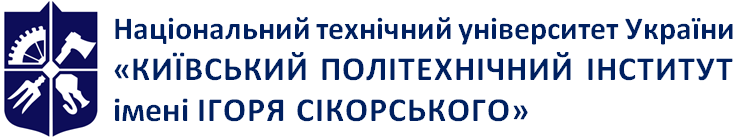 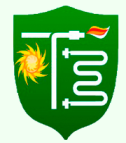 Кафедра теплотехніки та енергозбереження ТЕПЛОТЕХНІКА ТА ЕНЕРГЕТИЧНІ МАШИНИРобоча програма навчальної дисципліни (Силабус)ТЕПЛОТЕХНІКА ТА ЕНЕРГЕТИЧНІ МАШИНИРобоча програма навчальної дисципліни (Силабус)ТЕПЛОТЕХНІКА ТА ЕНЕРГЕТИЧНІ МАШИНИРобоча програма навчальної дисципліни (Силабус)Рівень вищої освітиПерший (бакалаврський) Галузь знань14 Електрична інженеріяСпеціальність141 «Електроенергетика, електротехніка та електромеханіка»Освітня програмаІнжиніринг автоматизованих електротехнічних комплексівСтатус дисципліниВибірковаФорма навчанняочна(денна)Рік підготовки, семестр2 курс, весняний семестрОбсяг дисципліни3 кредити/ 90 годин / 36 лекцій, 9 практичних занять, 9 лабораторних робітСеместровий контроль/ контрольні заходиЗалік / МКР, РРРозклад занятьhttp://rozklad.kpi.ua/Мова викладанняУкраїнськаІнформація про 
керівника курсу / викладачівЛектор: к.т.н., доц. Дубровська В.В. dubrovska_vv@ukr.net067-234-42-07Розміщення курсуПосилання на дистанційний ресурс:Google classroom https://campus.kpi.ua/№ з/пНазва теми лекції та перелік основних питань 
(перелік дидактичних засобів, посилання на літературу та завдання на СРС)1Тема 1.1 Основні поняття термодинаміки.Предмет технічної термодинаміки. Основні поняття та визначення. Термодинамічні параметри стану робочого тіла. Термодинамічні процеси. Рівняння стану ідеального газу. Основні математичні властивості термодинамічних параметрів.Література: Л 1 с.5-15, Л 2 с.5-21, с.54-59, Л 3 с.5-9, Л4 с.5-11.2Теплота та робота. Обчислення роботи. Визначення теплоти. Теплоємність. Математичні властивості теплоти і роботи.СРС. Фізичний зміст параметра ентальпії.Література: Л 1 с.15-24, Л 2 с.30-39,43-48, Л 3 с.16-20, Л4 с. 12-17.3Тема 1.2 Перший закон термодинаміки.Перший закон термодинаміки для закритих систем. Математичні вирази 1 - го закону термодинаміки. Перший закон термодинаміки для необоротних процесів. СРС. Основні дослідження присвячені обґрунтуванню першого закону термодинаміки. Філософський зміст 1-го закону.Література: Л 1 с.24-28, Л 2 с.59-60, Л 3 с.16-35, Л4 с.17-19.Тема 1.3 Другий закон термодинаміки.Зміст і основні формулювання другого закону термодинаміки. Характеристика термодинамічних циклів. СРС. Філософський зміст другого закону, границі його застосування. Фізичний зміст ентропії. Література: Л 1 с.28-33, Л 2 с.60-67, Л 3 с.36-42, Л4 с.20-23.4Цикл Карно і його властивості. Теореми Карно. Узагальнений (регенеративний) цикл Карно. Інтеграл Клаузіуса. Ентропія. Аналітичний вираз 2-го закону термодинаміки. Поняття про ексергію. Оцінка ефективності реальних циклів.Література: Л 1 с.33-42, Л 2 с.166-180, Л 3 с.36-42, Л4 с.23-28.5Тема 1.4 Термодинамічні властивості і процеси ідеальних газів і сумішей.Основні термодинамічні процеси. Рівняння процесів Визначення кількості теплоти і роботи процесів. Газові суміші.СРС. Політропний процес та його узагальнююче значення.Література: Л 1 с.42-57, Л 2 с.78-100, Л 3 с.27-35, Л4 с.30-36.6Тема 1.5 Термодинамічні властивості і процеси реальних газів.Властивості реальних газів і пари. Рівняння стану реальних газів. Властивості водяної пари. Процес пароутворення і аналіз його стадій, зображення в p-v, T-s і h-s діаграмах. Визначення параметрів води і водяної пари за таблицями і діаграмами. СРС. Фазова рівновага і фазові переходи. P-t - діаграма стану води. Література: Л 1 с.57-65,65-69 Л 2 с.101-104,107-126, Л 3 с.51-56, Л4 с.37-43.7Тема 1.6 Вологе повітря.Основні характеристики вологого повітря. H-d діаграма і аналіз основних процесів вологого повітря. Змішування потоків вологого повітря. Системи кондиціонування повітря. Класифікація систем кондиціювання повітря. Принципова схема системи кондиціонування повітря з центральним кондиціонером. СРС. Визначення вологості повітря за температурами мокрого і сухого термометрів.Література: Л 1 с.69-80, Л 2 с.127-134, Л 3 с.42-46, Л 5 с.458-466.8Тема 2.1 Основи теплообміну Основні поняття теплообміну. Способи перенесення теплоти. Температурне поле. Температурний градієнт. Закон Фур’є. Диференціальне рівняння теплопровідності. Умови однозначності. СРС. Механізми передачі теплоти в металах, діелектриках, напівпровідниках, рідинах, газах. Література: Л 1 с.82-86, Л 2 с.331-343, Л 3 с.115-126, Л4 с.46-49.9Окремі задачі стаціонарної теплопровідності. Теплопровідність крізь плоску і циліндричну стінки при граничних умовах I-го роду. СРС. Умови однозначності для стаціонарних і нестаціонарних режимів теплопровідності.Література: Л 1 с.87-94, Л 2 с.344-345, 347-354, Л 3 с.115-126, Л4 с.52-61.10Тема 2.2 Конвективний теплообмін.Конвективний теплообмін. Основні поняття і визначення. Рівняння Ньютона-Ріхмана. Безрозмірний опис фізичних явищ. Подібні явища. Критерії і числа подібності. Література: Л 1 с. 101-105, Л 2 с.395-397,403-413, Л 3 с.137-148, Л4 с.64-68.11Окремі задачі конвективного теплообміну. Теплообмін при вільній конвекції в необмеженому і обмеженому просторі. Тепловіддача при вимушеній течії в трубах. СРС. Умови, теореми подібності. Тепловіддача при поперечному обтіканні круглої труби. Література: Л 1 с. 106-109, Л 2 с.413-417, Л 3 с.137-148, Л4 с.68-70.12Тема 2.3 ТеплопередачаТеплопередача через плоску і циліндричну стінки при граничних умовах III-го роду, коефіцієнт теплопередачі. Критичний діаметр теплової ізоляції.Література: Л 1 с. 90-96,  Л 2 с.363-372, Л 3 с.115-126.13Тема 3.1 Енергетичне паливо та котельні установки.Паливо, основні поняття і визначення. Основи теорії горіння. Класифікація топок. Особливості спалювання різних видів палива. Парові котли (ПК) і котельні установки електричних станцій. Основні технічні характеристики ПК. Техніко-економічні показники і ККД парових котлів. СРС. Котли - утилізатори. Водогрійні котли. Конструкції сучасних парових  котлів.Література: Л3 с.130-148, Л5с.116-132, 175-190, Л6 с.14-68.14Тема 4.1 Основні характеристики компресорів.Типи компресорів та їх класифікація. Робочий процес поршневого компресора. Техніко-економічні показники процесу стиснення. СРС. Компресорні установки.Література: Л2 с.155-165, Л 3 с.58-62, 166-170, Л5 с.243-252, Л6 с.139-156. 15Тема 4.2 Парові турбіни та паротурбінні установки (ПТУ).Парові турбіни. Основні поняття, визначення. Класифікація парових турбін. Втрати енергії і ККД турбінної ступені. Багатоступеневі парові турбіни. Енергетичні показники і характеристики ПТ. Паротурбінні установки (ПТУ). Тепловий цикл ПТУ. СРС. Конденсаційні пристрої парових турбін.Література: Л2 с.226-231, Л 3 с.66-70, Л5 с.62-65, Л6 с.110-120.16Тема 4.3 Поршневі двигуни внутрішнього згорання.Двигуни внутрішнього згорання (ДВЗ). Загальні відомості. Принцип дії та їх класифікація. Цикли ДВЗ та показники ефективності їх роботи.СРС. Паливо для ДВЗ. Тепловий баланс ДВЗ. Токсичність вихлопних газів ДВЗ.Література: Л2 с. 197-217, 247-253, Л 3 с.63-66, 174-179, Л5 с.235-240,  Л6 с.158-178.17 Тема 4.4 Газові турбіни та газотурбінні установки (ГТУ).Газові турбіни. Принцип дії та їх класифікація. Цикли ГТУ та показники ефективності їх роботи. ГТУ з регенерацією теплоти. СРС. Цикли реактивних двигунів.Література: Л2 с. 197-217, 247-253, Л 3 с.63-66, 174-179, Л5 235-240, 294-300.18 Тема 4.5 Парогазові установки.Парогазові установки для виробництва електроенергії і теплоти. Комбіновані установки з роздільними контурами робочих тіл. Схема і цикл бінарної ПГУ. СРС. Контактна парогазотурбінна установка.Література: Л2 с. 247-254, Л 3 с.63-66, 185-187, Л6 с.204-227. № з/пНазва теми заняття та перелік основних питань(перелік дидактичного забезпечення, посилання на літературу та завдання на СРС)1Термодинамічні параметри стану робочих тіл. Л.: [7]2Перший закон термодинаміки. Другий закон термодинаміки. Л.: [7]3Модульна контрольна робота4Визначення параметрів води і водяної пари за таблицями і діаграмами. Л.: [7]5Визначення основних характеристик вологого повітря. Л.: [7]№ з/пНазва лабораторної роботиКількістьаудиторних годин1Визначення ізобарної теплоємності газів. Л.: [7] 22Дослідження кривої пружності водяної пари при малих тисках. Л.: [8]23Визначення теплопровідності твердих тіл. Л.: [9]24Тепловіддача горизонтальної труби при вільному русі повітря. Л.: [10]2№ з/пНазва теми, що виноситься на самостійне опрацюванняКількість годин СРС1Тема 2.4 Теплообмін випромінюванням Основні поняття і визначення. Основні закони теплового випромінювання. Види променевих теплових потоків. Теплообмін випромінюванням між твердими тілами, що розділені прозорим середовищем. Теплообмін при наявності екрана. СРС. Особливості випромінювання газів. Література: Л 1 с.120-129, Л2 с.464-480, Л 3 с.156-162, Л4 с.74-79.32Тема 2.5 Теплообмінні апарати.Теплообмінні апарати, їх призначення та класифікація. Основні схеми руху теплоносіїв. Принципи розрахунку теплообмінних апаратів. СРС. Особливості розрахунку рекуперативних теплообмінників, в яких один з теплоносіїв змінює агрегатний стан.Л1 с.133-137, Л 2 с. 490-496, Л 3 с.166-172, Л4 с.37-42.2Значення RDОцінка традиційна95 ≤ RD ≤ 100Відмінно85 ≤ RD ≤ 94Дуже добре75 ≤ RD ≤ 84Добре65 ≤ RD ≤ 74Задовільно60 ≤ RD ≤ 64ДостатньоRD < 60НезадовільноНевиконання умов допуску до семестрового контролюНе допущено